Explique de qué se trata la  “Ley N° 19.496”Visite el siguiente link y responda las preguntas a continuación: http://www.elciudadano.cl/2010/01/11/17003/sernac-detecto-clausulas-abusivas-en-contratos-bancarios/ ¿Cuál es el título del link?¿Cómo se llaman los diputados denunciantes?¿Qué instituciones se presentan en la problemática?¿ Qué es el SERNAC?¿ Cual es el principal problema detectado por el SERNAC? Explique.El artículo dice que las instituciones “son juez y parte… ”. ¿Por qué se menciona ello en el texto? Exponga las principales conclusiones del SERNAC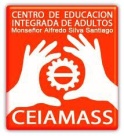 Consumo y calidad de VidaRoxana BecerraConsumo y calidad de VidaRoxana BecerraNombre: Curso: Fecha: Módulo III: Crédito y endeudamientoUnidad II: Contratación del créditoObjetivo: Comprende los derechos y deberes delconsumidor que rigen la contratación de créditos.